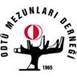 Not: Havale yaparken açıklama bölümüne ‘’Ağaç Dikimi’’ yazmayı UNUTMAYINIZ!‘’BENİM DE BİR DİKİLİ AĞACIM OLSUN!’’ 
KAYIT FORMU‘’BENİM DE BİR DİKİLİ AĞACIM OLSUN!’’ 
KAYIT FORMUAD SOYAD:TELEFON NUMARASI: MAİL ADRESİ:KAÇ ADET AĞAÇ DİKMEK İSTİYORSUNUZ?ÖDEMEYİ NASIL YAPACAKSINIZ?
(NAKİT, HAVALE, KART)KART İLE İSE;
KART NUMARASI: 

SON KULLANMA TARİHİ:
TARİH:
ODTÜ MEZUNLARI DERNEĞİ BURS FONU HESAP BİLGİLERİİŞ BANKASI ODTÜ ŞUBESI : 4229-422059 
IBAN: TR 81000 6400 0001 4229 0422 059GARANTI BANKASI MALTEPE ŞUBESI: 114 – 6299535 
IBAN: TR21 0006 2000 1140 0006 2995 35YAPI KREDI BANKASI ODTÜ ŞUBESI: 
IBAN: TR74 0006 7010 0000 0072 4153 77